JÍDELNÍČEK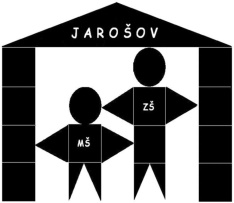 25.2. – 1.3.2019Změna JL a alergenů vyhrazena. Pokrmy jsou určeny k přímé spotřebě bez skladování.Pitný režim v MŠ je zajišťovaný v rámci stravování. K obědu je vždy podávaný nápoj – (neslazený nápoj, slazený ovocný nápoj, čaje, mléko, ochucené mléko)         7 Vedoucí jídelny: A. Lacušková        Kuchařka:  R. Hoferková, K. HašováObsahuje alergenyPondělí25.2.PřesnídávkaPolévkaOběd č.1Svačinkatavený sýr, rohlík, mléko, ovocečesnekačka s rýžovými těstovinamivař. vejce, koprová omáčka, vař. bramboryzelenina, máslo, chléb, čaj1,791,3,71,7Úterý26.2.PřesnídávkaPolévkaOběd č.1Svačinkazelenina, sardinková pomazánka, rohlík, čajbramboračkapřír. vepř. řízek, dušená rýže, hruškový kompotcereálie s mlékem1,4,7111,3,7,8Středa27.2.PřesnídávkaPolévkaOběd č.1Svačinkabrokolicová pomazánka, chléb, mléko, ovocez mungo fazolekrybí filé s hořčicí a medem, šťouchané brambory, čín. zelíbylinkové Almette, celozrnný rohlík, čaj1,711,4,71,6,7,11Čtvrtek28.2.PřesnídávkaPolévkaOběd č.1Svačinkaštěpánská pomazánka, rohlík, mléko, ovoces játrovou rýží a bramborytěstovinové mašličky s grankemšunka, rama, lámankový chléb, čaj1,3,791,3,71,6,7,11Pátek1.3.PřesnídávkaPolévkaOběd č.1Svačinkatvrdý sýr, rama, chléb, mlékozeleninovápečené kuře, vař. brambory, zeleninapečená hrnková buchta s ovocem, čaj1,71,911,3,7